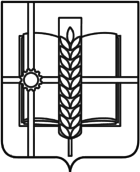 РОССИЙСКАЯ ФЕДЕРАЦИЯРОСТОВСКАЯ ОБЛАСТЬЗЕРНОГРАДСКИЙ РАЙОНМУНИЦИПАЛЬНОЕ ОБРАЗОВАНИЕ«ЗЕРНОГРАДСКОЕ ГОРОДСКОЕ  ПОСЕЛЕНИЕ»АДМИНИСТРАЦИЯЗЕРНОГРАДСКОГО ГОРОДСКОГО  ПОСЕЛЕНИЯПОСТАНОВЛЕНИЕот 02.11.2017 № 1263г. ЗерноградОб утверждении муниципальной программы«Формирование современнойгородской среды на 2018-2022 годы»           В соответствии с постановлением Правительства Российской Федерации от 10.02.2017    № 169 «Об утверждении Правил предоставления и распределения субсидий из федерального бюджета бюджетам субъектов Российской Федерации на поддержку государственных программ субъектов Российской Федерации и муниципальных программ формирования современной городской среды», постановлением Правительства Ростовской области от 31.08.2017 № 597 «Обутверждении государственной программы Ростовской области «Формирование современной городской среды на территории Ростовской области»  и в целях повышения качества и комфорта проживания населения на территории Зерноградского городского поселения, Администрация Зерноградского  городского поселения постановляет:1. Утвердить муниципальную программу «Формирование современной городской среды на 2018-2022 годы»  согласно Приложению.2. Финансово – экономическому сектору Администрации Зерноградского городского поселения  предусмотреть ассигнования на реализацию муниципальной программы при формировании проекта бюджета Зерноградского городского поселения на 2018 год и среднесрочного финансового плана Зерноградского городского поселения на 2018 – 2020 годы. 3. Установить, что в ходе реализации муниципальной программы  мероприятия и объемы их финансирования подлежат ежегодной корректировке с учетом возможностей средств бюджета Зерноградского городского поселения.4. Рекомендовать директору муниципального казенного учреждения Зерноградского городского поселения «Управление жилищно-коммунального хозяйства, архитектуры, имущественных отношений, гражданской обороны и чрезвычайных ситуаций» насзначить своим приказом отвественного лица за исполнение муниципальной программы «Формирование современной городской среды на 2018-2022 годы».  5. Опубликовать настоящее постановление в печатном средстве массовой информации Зерноградского городского поселения  «Зерноград официальный» и разместить на официальном сайте Администрации Зерноградского городского поселения в информационно-телекоммуникационной сети «Интернет». 6. Контроль за выполнением настоящего постановления возложить на заместителя Главы Администрации Зерноградского городского поселения Синельникова П.Е.   и заведующего финансово-экономическим сектором Администрации Зерноградского городского поселения Голояд Т.СГлава Зерноградскогогородского поселения                                                                А. И. Платонов